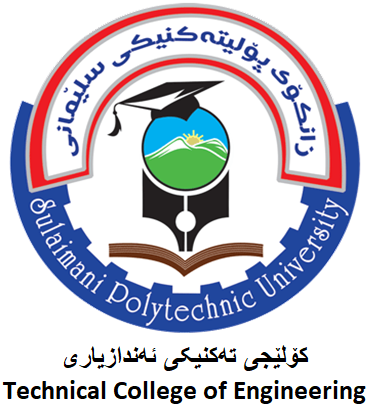 (Secret)PhD and Masters Theses Scientific Evaluation Form (8)Considering your scientific prestige, you have been selected as a scientific expert for evaluating this thesis.Thesis Title: The impact of Integration between sustainable balance scorecard and time-driven activity based costing to achieve the competitive advantage in The Economic Unit Kurdistan Region - IraqCollege: Technical College of AdministrationDepartment: Accounting DepartmentThesis Specialty: Accounting/ Cost & Managerial Accounting. Evaluating Result:           Accepted for VIVA without any modification.          Accepted for VIVA with minor modifications and reevaluation is not necessary (report attached).         Not accepted for VIVA, major modifications and reevaluation are necessary by the same evaluator (report attached).Evaluator’s detail:Signature:     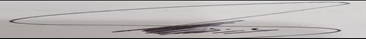 Name:  Hazim Hashim Mohammed    Scientific Degree:  Professor  University/ College/ Department: Slahaddin university/ Administrative & Economic Collage/ Accounting Dep.Specialty: Cost & Managerial Accounting Date:       13 / 8 / 2023                                                                              Page 1 of 1